Bundes-Sport GmbH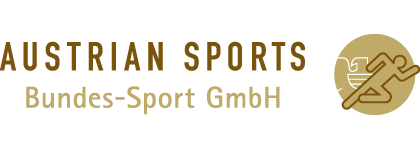 Waschhausgasse 2, 2.OGA - 1020 WienE-Mail: office@austrian-sports.at Telefon: +43 1 503 23 44 Fax: +43 1 503 23 44 50Internet: www.austrian-sports.atÖsterreichischer BehindertensportverbandHerausgeber: 			Bundes-Sport GmbHWaschhausgasse 2 / 2.OG 1020 WienFreigegeben von:am:InhaltsverzeichnisKontaktinformationenVerbandsname: Standort: Bitte geben Sie Ihre Kontaktinformationen für eventuelle Rückfragen an:AnsprechpartnerIn:Telefonnummer:E-Mail-Adresse:Mit der Übermittlung der Unterlagen bestätigt der Fördernehmer sowohl die Richtigkeit der Angaben, als auch die Mittel nach bestem Gewissen zugeteilt zu haben.Strategische UmsetzungGrundlage des Sachberichts ist das Verbandskonzept. Bitte nehmen Sie darauf Bezug.Nennen Sie bitte die wesentlichen Maßnahmen, die Sie im Förderjahr 2019 gesetzt haben, um Ihrer Vision/Mission näher zu kommen.SchwerpunktsetzungenStellen Sie detailliert dar, wie Sie die strategischen Schwerpunkte des Förderprogramms 2019 in Ihrer Verbandsarbeit umgesetzt haben. Berücksichtigen Sie dabei die von Ihnen im Verbandskonzept 2019 beschriebenen Ziele und Maßnahmen.Gehen Sie beim Ausfüllen des Formulars bitte, falls beim jeweiligen Punkt nicht anders angegeben, jeweils auf folgende Fragestellungen ein.Zielerreichung/Erfolg/neuer Ist-StandWie bzw. in welchem Ausmaß haben Sie Ihr strategisches Ziel erreicht? Beschreiben Sie bitte den durch Ihre Maßnahme(n) erreichten Ist-Stand anhand der von Ihnen im Verbandskonzept bekanntgegebenen Kennzahlen.Realisierung der MaßnahmenWie haben sie die geplanten Maßnahmen realisiert? Wurde der ursprüngliche Zeitplan eingehalten? Welche Veränderungen/Anpassungen des Konzepts, der Struktur und/oder des Ablaufes wurden gemacht und warum? Mit welchen Herausforderungen waren Sie konfrontiert? Was waren förderliche und hinderliche Faktoren?RessourceneinsatzWelche Ressourcen haben Sie zur Zielerreichung eingesetzt? Fügen Sie Ihr geplantes Budget aus dem Verbandskonzept 2019 ein und stellen Sie dieses den tatsächlichen Ausgaben gegenüber. Ist ein ungeplanter Mehraufwand entstanden oder wurden Mittel nicht verbraucht? Geben Sie allfällige Umschichtungen/Umwidmungen (bei Umwidmungen Datum der Genehmigung) an und begründen Sie diese.GenderaspektWie und in welchem Ausmaß wurde der Genderaspekt bei der Realisierung besonders berücksichtigt?Evaluierung und NachhaltigkeitWelche Evaluierungsform wurde gewählt (Selbstevaluierung/externe Evaluierung)? Welche Informationen lieferte die Evaluierung? Konnten erworbene Erfahrungen nachhaltig sichergestellt werden? Was sind die Konsequenzen aus der Maßnahme? Bei einer externen Evaluierung führen Sie bitte einen Kurzbericht an.Wenn Sie mehrere Ziele bzw. Maßnahmen formuliert haben, können Sie die Vorlage für Zielerreichung/Erfolg/neuer Ist-Stand, Realisierung der Maßnahmen, Ressourceneinsatz, Genderaspekt sowie Evaluierung und Nachhaltigkeit (Punkte a. bis e.) mehrfach kopieren.Entwicklung und Begleitung von Bewegungs- und Sportprogrammen für Menschen mit Schwerst- und Mehrfachbehinderung inklusive Aufrechterhaltung eines BegleitsportwesensZielerreichung/Erfolg/neuer Ist-StandRealisierung der MaßnahmenRessourceneinsatzGenderaspektEvaluierung und NachhaltigkeitNachwuchssport- und SpitzensportentwicklungNachwuchsentwicklung generell und Spitzensportentwicklung in ausschließlich nicht inkludierenden Sportarten inklusive Trainingsmaßnahmen und Entsendungen zu internationalen VeranstaltungenZielerreichung/Erfolg/neuer Ist-StandRealisierung der MaßnahmenRessourceneinsatzGenderaspektEvaluierung und NachhaltigkeitMitwirkung bei der Ausweitung der „Täglichen Bewegungs- und Sporteinheit“ auf Kinder mit Beeinträchtigungen der Funktionsfähigkeit und BehinderungenZielerreichung/Erfolg/neuer Ist-StandRealisierung der MaßnahmenRessourceneinsatzGenderaspektEvaluierung und NachhaltigkeitKoordinierte TalentesichtungZielerreichung/Erfolg/neuer Ist-StandRealisierung der MaßnahmenRessourceneinsatzGenderaspektEvaluierung und NachhaltigkeitIntensivierung der Förderung des Mädchen- und FrauensportsZielerreichung/Erfolg/neuer Ist-StandRealisierung der MaßnahmenRessourceneinsatzGenderaspektEvaluierung und NachhaltigkeitHebung des Stellenwerts des Behindertensports in der GesellschaftZielerreichung/Erfolg/neuer Ist-StandRealisierung der MaßnahmenRessourceneinsatzGenderaspektEvaluierung und NachhaltigkeitNutzung von Synergien im Zuge von Kooperationen mit den Bundes-Sportdach- und -fachverbändenZielerreichung/Erfolg/neuer Ist-StandRealisierung der MaßnahmenRessourceneinsatzGenderaspektArbeiten Sie bitte gemäß Fördervertrag 2019 Punkt XI. lit. g eine Aufstellung der Verteilung auf Männer und Frauen inklusive der jeweiligen Förderhöhe ein.Evaluierung und NachhaltigkeitAusweitung von Maßnahmen zur Prävention von sexueller Gewalt und Missbrauch im SportZielerreichung/Erfolg/neuer Ist-StandWelche Maßnahmen zur Prävention von sexueller Gewalt und Missbrauch im Sport wurden in Ihrem Verband eingerichtet und/oder umgesetzt? Berücksichtigen Sie bitte auch den Genderaspekt.RessourceneinsatzEvaluierung und NachhaltigkeitSonstige Förderbereiche gemäß Bundes-Sportförderungsgesetz 2017 gemäß § 13 Abs. 5Stellen Sie detailliert dar, wie die in Ihrem Verbandskonzept 2019 angegebenen sonstigen Förderbereiche des Förderprogramms 2019 in Ihrer Verbandsarbeit umgesetzt wurden. Berücksichtigen Sie dabei die von Ihnen im Verbandskonzept 2019 beschriebenen Ziele und Maßnahmen.Gehen Sie beim Ausfüllen des Formulars analog wie bei Punkt 3 vor.Erhaltung und Entwicklung eines bundesweit flächendeckenden VereinsnetzwerksZielerreichung/Erfolg/neuer Ist-StandRealisierung der MaßnahmenRessourceneinsatzGenderaspektEvaluierung und NachhaltigkeitMaßnahmen zur Aufrechterhaltung eines Aus- und Fortbildungssystem und eines nationalen Klassifizierungswesens und zur Wahrung des Behindertensport-KnowhowsZielerreichung/Erfolg/neuer Ist-StandWie bzw. in welchem Ausmaß haben Sie Ihr für das Förderjahr geplantes Ausbildungsprogramm und Maßnahmen im Klassifizierungswesen umgesetzt?Bitte erstellen Sie einen Soll-Ist-Vergleich anhand der von Ihnen im Verbandskonzept bekanntgegebenen Kennzahlen.Berücksichtigen Sie bei der Nennung der jeweiligen TeilnehmerInnenzahlen bitte die Aufteilung auf Frauen und Männer.RessourceneinsatzEvaluierung und NachhaltigkeitDurchführung von Breitensportprogrammen u.a. in Zusammenarbeit mit Einrichtungen der Rehabilitation und des BildungswesensZielerreichung/Erfolg/neuer Ist-StandRealisierung der MaßnahmenRessourceneinsatzGenderaspektEvaluierung und NachhaltigkeitOrganisation und Durchführung eines nationalen WettkampfbetriebsZielerreichung/Erfolg/neuer Ist-StandRealisierung der MaßnahmenRessourceneinsatzGenderaspektEvaluierung und NachhaltigkeitDurchführung von internationalen SportveranstaltungenZielerreichung/Erfolg/neuer Ist-StandRealisierung der MaßnahmenRessourceneinsatzGenderaspektEvaluierung und NachhaltigkeitAnschaffung von SportgerätenZielerreichung/Erfolg/neuer Ist-StandRealisierung der MaßnahmenRessourceneinsatzGenderaspektEvaluierung und NachhaltigkeitGenderaspekteGenderaspekte sollten bei allen Verbandsmaßnahmen berücksichtigt werden (siehe dazu die spezifischen Fragen im Sachbericht zu den Punkten 3 und 4), zudem sind die „Intensivierung der Förderung des Mädchen- und Frauensports“ (Punkt 3.3) und die „Ausweitung von Maßnahmen zur Prävention von sexueller Gewalt und Missbrauch im Sport“ (Punkt 3.6) Förderschwerpunkte.Gibt es darüber hinaus spezielle Maßnahmen oder Initiativen, in denen diese Aspekte in der Verbandsarbeit verstärkt berücksichtigt wurden?VerbandsstrukturIm Verbandskonzept 2019 haben Sie Ihre Verbandsstruktur ausführlich dargestellt. Bitte geben Sie bei der unten folgenden Auswahl an, ob es Änderungen im Vergleich zum Verbandskonzept gab.Legen Sie gemäß Fördervertrag 2019 Punkt XI. lit. f bitte eine Übersicht über die Geschlechterverteilung im Leitungsgremium vor:□	Es gibt im Vergleich zum Verbandskonzept 2019 keine Änderungen und daher liegen mit Stand vom _____________ keine neuen Daten vor. [Weiter zu Punkt 7]□	Es gibt im Vergleich zum Verbandskonzept 2019 Änderungen, die im Folgenden an den entsprechenden Stellen näher ausgeführt werden.Organisationsstruktur/MitarbeiterInnen□	Es gibt im Vergleich zum Verbandskonzept 2019 keine Änderungen.□	Es gibt im Vergleich zum Verbandskonzept 2019 folgende Änderungen:Weitere Gremien□	Es gibt im Vergleich zum Verbandskonzept 2019 keine Änderungen.□	Es gibt im Vergleich zum Verbandskonzept 2019 folgende Änderungen:Weitere Rechtskörper□	Es gibt im Vergleich zum Verbandskonzept 2019 keine Änderungen.□	Es gibt im Vergleich zum Verbandskonzept 2019 folgende Änderungen:Vereins- und Mitgliederzahlen□	Es gibt im Vergleich zum Verbandskonzept 2019 keine Änderungen.□	Es gibt im Vergleich zum Verbandskonzept 2019 folgende Änderungen:Verbandsbüros – Öffnungszeiten□	Es gibt im Vergleich zum Verbandskonzept 2019 keine Änderungen.□	Es gibt im Vergleich zum Verbandskonzept 2019 folgende Änderungen:Weitere Kennzahlen□	Es gibt im Vergleich zum Verbandskonzept 2019 keine Änderungen.□	Es gibt im Vergleich zum Verbandskonzept 2019 folgende Änderungen:InfrastrukturIm Verbandskonzept 2019 haben Sie angegeben, dass Ihr Verband über kein Eigentum an Infrastruktur (z. B. Büro, Sportstätten etc.) verfügt.Bitte geben Sie bei der unten folgenden Auswahl an, ob es Änderungen im Vergleich zum Verbandskonzept gab oder nicht.□	Es gibt im Vergleich zum Verbandskonzept 2019 keine Änderungen und daher liegen mit Stand vom _____________ keine neuen Daten vor. [Weiter zu Punkt 8]□	Ihr Verband verfügte im Förderjahr über Eigentum an Infrastruktur (z. B. Büro, Sportstätten etc.).Wenn ja, führen Sie diese an:Kontrollprozess, Evaluierung und NachhaltigkeitBeschreiben Sie Ihre verbandsinternen Kontrollprozesse.Sie haben bereits bei den einzelnen Schwerpunkten und Maßnahmen dargestellt, welche Evaluierungen durchgeführt wurden und inwieweit Nachhaltigkeit berücksichtigt wurde.Geben Sie bei Bedarf bitte weitere für Sie relevante Evaluierungen und Schritte zur Umsetzung der Nachhaltigkeit in Ihrem Verband an.BudgetGesamtdarstellungBitte führen Sie alle förderungsrelevanten Einnahmen und Details zur Finanzierung an. Geben Sie einen Überblick über vom Fördernehmer eingesetzte eigene und von anderen Gebietskörperschaften hierfür erhaltene finanzielle Mittel.Anmerkungen: Budgetaufstellung für die einzelnen FörderbereicheBitte legen Sie ein Verbandsbudget mit der detaillierten Aufteilung der Fördermittel auf die einzelnen Förderbereiche bei.Bitte erstellen Sie einen SOLL-IST-Vergleich.Budgetaufstellung für die einzelnen SchwerpunktsetzungenBitte legen Sie ein Verbandsbudget mit der detaillierten Aufteilung der Fördermittel auf die einzelnen Schwerpunktsetzungen bei.Bitte erstellen Sie einen SOLL-IST-Vergleich.RücklagenWurden im Abrechnungsjahr Rücklagen gebildet, so begründen Sie diese bitte und geben Sie den Zweck der Rücklagenbildung an. Eine Rücklagenbildung bedarf der Genehmigung durch die Geschäftsführung der Bundes-Sport GmbH und ist gesondert zu beantragen.Bericht über die MittelverwendungBitte teilen Sie die durch die Bundes-Sport GmbH erhaltene Förderung des Förderjahres in die untenstehende Liste zu.Der Sachbericht zur athletenspezifischen Spitzensportförderung gem. § 5 Abs. 3 Z 2 BSFG 2017 ist direkt im Fördermanagementsystem der Bundes-Sport GmbH zu erbringen.EinnahmenAnmerkungPLANISTBundes-Sportfördermittel0,00  0,00  Eigenmittel0,00  0,00  Sonstige Zuwendungen0,00  0,00  Bildung von Rücklagen0,00  0,00  Auflösung von Rücklagen0,00  0,00  Förderbereiche gemäß § 13 Abs. 5 BSFG 2017Zugesagter FörderbetragZur Abrechnung gebrachter FörderbetragDifferenzErhaltung und Entwicklung eines bundesweit flächendeckenden Vereinsnetzwerkes0,00  0,00  0,00  Maßnahmen zur Aufrechterhaltung eines Aus- und Fortbildungssystem und eines nationalen Klassifizierungswesens und zur Wahrung des Behindertensport-Knowhows0,00  0,00  0,00  Entwicklung und Begleitung von Bewegungs- und Sportprogrammen für Menschen mit Schwerst- und Mehrfachbehinderung inklusive Aufrechterhaltung eines Begleitsportwesens0,00  0,00  0,00  Durchführung von Breitensportprogrammen u.a. in Zusammenarbeit mit Einrichtungen der Rehabilitation und des Bildungswesens0,00  0,00  0,00  Nachwuchsentwicklung generell und Spitzensportentwicklung in ausschließlich nicht inkludierenden Sportarten inklusive Trainingsmaßnahmen und Entsendungen zu internationalen Veranstaltungen0,00  0,00  0,00  Organisation und Durchführung eines nationalen Wettkampfbetriebes0,00  0,00  0,00  Durchführung von internationalen Sportveranstaltungen0,00  0,00  0,00  Anschaffung von Sportgeräten0,00  0,00  0,00  GESAMT0,00  0,00  0,00  (Rücklage)Schwerpunktsetzungen gemäß Verbandskonzept 2019Zugesagter FörderbetragZur Abrechnung gebrachter FörderbetragDifferenzEntwicklung und Begleitung von Bewegungs- und Sportprogrammen für Menschen mit Schwerst- und Mehrfachbehinderung inklusive Aufrechterhaltung eines Begleitsportwesens0,00  0,00  0,00  Nachwuchsentwicklung generell und Spitzensportentwicklung in ausschließlich nicht inkludierenden Sportarten inklusive Trainingsmaßnahmen und Entsendungen zu internationalen Veranstaltungen0,00  0,00  0,00  Mitwirkung bei der Ausweitung der „Täglichen Bewegungs- und Sporteinheit“ auf Kinder mit Beeinträchtigungen der Funktionsfähigkeit und Behinderungen0,00  0,00  0,00  Koordinierte Talentesichtung0,00  0,00  0,00  Intensivierung der Förderung des Mädchen- und Frauensports0,00  0,00  0,00  Hebung des Stellenwerts des Behindertensports in der GesellschaftNutzung von Synergien im Zuge von Kooperationen mit den Bundes-Sportdach- und -fachverbändenAusweitungen von Maßnahmen zur Prävention von sexueller Gewalt und Missbrauch im SportGESAMT0,00  0,00  0,00  (Rücklage)Aufteilung der abgerechneten Mittel nach geschlechtsspezifischen MerkmalenAufteilung der abgerechneten Mittel nach geschlechtsspezifischen MerkmalenFrauen€Männer€Aufteilung aller oben genannter Mittel nach BundesländernAufteilung aller oben genannter Mittel nach BundesländernBurgenland€Kärnten€Niederösterreich€Oberösterreich€Salzburg€Steiermark€Tirol€Vorarlberg€Wien€Bund€